ЖИЗНЬ  КРУЧЕ,  ЧЕМ  В  КИНО.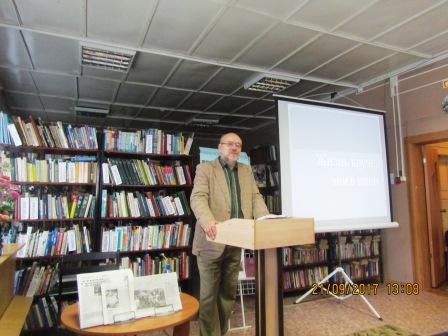  Профессия  библиотекаря даёт нам многое, в том числе  встречи, знакомство и дружбу с интересными людьми.  Поэтому  гдовские библиотекари с огромным удовольствием предоставляют свою площадку   творческим, интересным, увлеченным  людям для встреч с читателями. В продолжение цикла встреч  21 сентября мы пригласили учителей и учащихся средней школы, библиотекарей, сотрудников редакции газеты «Гдовская заря» и Музея истории края, активных читателей на творческую встречу  с неординарной личностью, интересным собеседником, человеком необычной судьбы, капитаном второго ранга в запасе, военным наблюдателем ООН, переводчиком и поэтом  Юрием Ивановичем Угроватым. В течение последних восемнадцати лет Юрий Иванович на летний сезон приезжает в наш район. Рассказать нашему гостю гдовичам было о чем. Он закончил  Военный институт иностранных языков в Москве. А поскольку по образованию он африканист, то в общей сложности провел шестнадцать лет на африканском континенте в качестве военного наблюдателя. Служебные командировки в Анголу, Португалию,   Мозамбик, Западную Сахару. Балтийский флот, океанографическая экспедиция. Больше всего прозвучало эпизодов из жизни в  Сьерра-Леоне. Рассказывал и о трудностях   работы в Африке, об определенных условиях проживания там, о встречах с главами государств, в числе которых были, например, Фидель Кастро,  Чарльз Тейлор.  С затаенным дыханием присутствующие слушали  о приключениях, которых было очень много на этой работе. Необходимо было   правильно оценить ситуацию, взвесить все за и против, знать,  как общаться, так как приходилось встречаться  с различными военными группировками, с главарями бандитских группировок,  с мирным населением.  А порой случались  просто каверзные и смешные истории, где нужно обязательно было проявить смекалку. Говорил и об особенностях природы, растительности, животного мира. Особое впечатление произвели африканские дожди, которые там бывают редко, но превращаются в настоящую стихию. Впечатленный всем увиденным Юрий Иванович начал писать стихи. А теперь  с болью пишет о ситуации в нашей стране, посвящает строки современным событиям, чистоте русского языка, природе, гдовщине. На протяжении всего мероприятия автор умело связывал написанные строки с рассказом о своей жизни. А слушатели задавали очень много вопросов и воодушевленно аплодировали автору.    Одним из пожеланий ему  было – написать книгу в форме документальных очерков об Африке.  Выяснилось, что Юрий Иванович прекрасно владеет пятью иностранными языками, пишет стихи  на русском, английском и португальском. Некоторые его стихи положены на музыку, которые с удовольствием исполняют барды под гитару. В настоящее время подготовлен к изданию сборник стихов. А значит,  в наших гостеприимных стенах встречи с Юрием Ивановичем Угроватым продолжатся. Вновь и вновь будут звучать стихи и рассказы. 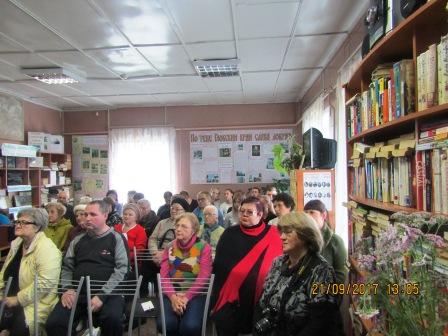 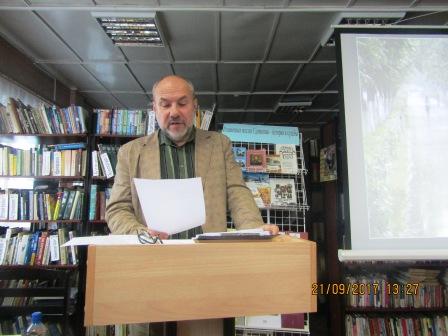 